Station 2: Fact vs. OpinionOne way we determine if something is factual or opinion, is by looking at the words used. Fact is something that is true all of the time (you can’t dispute). Opinion is a belief or view that someone has.Part 1Look at the words in the Word Bank below and sort them into the appropriate columns:Write one sentence about ice cream using one of the opinion words above:_________________________________________________________________________Write one sentence about ice cream using one of the fact words above:_________________________________________________________________________Part 2:Work with a partner(s) in your group and use the reading from the previous station The Hour OR Homelessness in Canada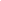 Circle the and underline the opinions in the reading.Do this by discussing the readings with your partner(s)Fact WordsOpinion WordsWord Bank:This video demonstrates...I think...My view is...According to the results...The best decision...She argues...John claims...This proves...Gandhi said, “....